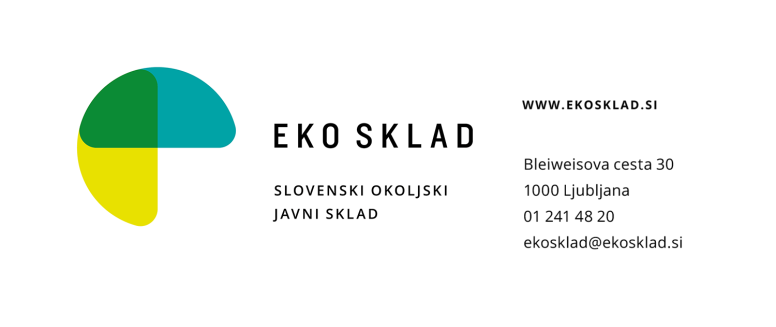 ZAKLJUČNO POROČILOJavni razpis NVO19 za sofinanciranje podnebnih programov vsebinskih mrež nevladnih organizacij za področji varstva okolja in urejanja prostora2.1 Vsebinski povzetek Podnebnega programaOpisno predstavite zaključen Podnebni program in vse izvedene aktivnosti v okviru vsakega posameznega specifičnega cilja in morebitne spremembe glede na aktivnosti za dosego specifičnih ciljev s kazalniki in ciljnimi skupinami, ki so bile priložene prijavnici. Navedite dosežene rezultate. Opredelite tudi ciljne skupine, ki ste jih naslovili s Podnebnim programom.2.2 Ocena o izpolnjevanju komunikacijskega načrtaOpisno navedite aktivnosti in rezultate komunikacijskega načrta. Ocenite izpolnjevanje komunikacijskega načrta.2.3 Povzetek za javnostPovzetek za javnost naj bo na eni A4 strani. Navedeni naj bodo cilji, aktivnosti rezultati in učinki.2.4 Evalvacija Podnebnega programaOcenite doseganje specifičnih ciljev in kazalnikov Podnebnega programa. Analizirajte učinke izvedbe Podnebnega programa. Opišite vaše izkušnje in morebitne primere inovativnih in dobrih praks, ki izhajajo iz Podnebnega programa. Opišite vaše načrte za nadaljevanje Podnebnega programa po specifičnih ciljih in navedite predloge za nadaljnje aktivnosti na obravnavanem področju.1. PODATKI O UPRAVIČENCUUpravičenec (polni naziv, naslov sedeža):Naslov sedeža upravičenca:Ime in priimek osebe, pooblaščene za zastopanje upravičenca, naziv in e-naslov:(navedite uradne podatke, nazive)Ime vsebinske mreže:Vsebinsko področje vsebinske mreže (varstvo okolja ali urejanje prostora):Številka pogodbe o sofinanciranju:Trajanje Podnebnega Programa (datum začetka in datum zaključka):Končni proračuna Podnebnega programa in znesek sofinanciranja (v EUR):Skupna vrednost Podnebnega programa: __________ EURSkupni upravičeni stroški Podnebnega programa: __________ EURZnesek sofinanciranja Eko sklada: ___________________ EURIme in priimek vodje Podnebnega programa,  e-naslov ter telefonska številka:Naslov spletne strani vsebinske mreže oz. Podnebnega programa (če obstaja):2. ZAKLJUČNO VSEBINSKO POROČILO